Yhteistyössä
paikallisen Euroopan puolestaEuroopan alueiden komitean
viestintäsuunnitelma
vuodeksi 2018Yleinen ja poliittinen kehys”Uskon vakaasti siihen, että epäluulo EU:ta kohtaan saadaan korvattua unionin toimien kaipuulla, kun kuunnellaan ihmisten odotuksia.”Euroopan alueiden komitea (AK) noudattaa viestinnässään lähestymistapaa, jonka perusperiaatteena on ”palauttaa yhteys EU:n ja sen kansalaisten välille kohdennetun ja kaksisuuntaisen viestinnän avulla”. Toimimalla tällä tavoin AK harjoittaa viestintätoimintaansa yhteistyössä ”verkostojen verkoston” kanssa. Siihen osallistuvat yhtäältä AK:n jäsenet, yhdistykset ja paikallis- ja aluehallitukset sekä niiden verkostot ja toisaalta EU:n toimielimet – erityisesti Euroopan parlamentti, Euroopan komissio ja neuvosto sekä niiden verkostot. Tässä viestintäsuunnitelmassa määritellään AK:n vuosien 2015–2020 viestintästrategian puitteissa rajoitettu määrä painopistealueita ja tavoitteita sekä niiden toteuttamiseksi tarvittavat välineet, kanavat ja resurssit.Poliittinen taustaAK:n viestinnässä kerrotaan AK:n poliittisesta työstä suhteessa EU:n toimielimiin ja annetaan ääni ja näkyvyyttä paikallis- ja aluevaaleissa valituille edustajille sekä kansalaisille. AK:n valiokuntien poliittiseen työhön kytkeytyvän AK:n viestinnän on oltava ”jäsenkeskeistä”, mikä on tunnustuksen osoitus siitä, että komitean jäsenet ovat sen arvokkain viestinnän voimavara. Jäsenten ja mahdollisten tulevien jäsenten olisi löydettävä helposti vastaus kysymykseen ”Mikä on minun roolini tässä asiassa?” (poliittisesta näkökulmasta tarkasteltuna). Myös EU:n asialista ja viimeaikaiset tapahtumat tarjoavat puitteet kohdennetuille viestintätoimille, poliittisille aloitteille ja tapahtumille. Vuosi 2018 on EU:n toimielinten nykyisen toimikauden viimeinen kokonainen vuosi ennen vuoden 2019 Euroopan parlamentin vaaleja. Kyseisenä vuonna AK:n poliittisella toiminnalla ja viestinnällä on edessään seuraavat kolme tärkeää haastetta: Euroopan tulevaisuus: Keskustelu EU:n tulevaisuudesta jatkuu todennäköisesti eri tasoilla. AK:n on tarkoitus hyväksyä asiaa koskeva lausunto lokakuussa 2018, mikä voi ruokkia lisää poliittista keskustelua AK:n kahdeksatta Euroopan alueiden ja kuntien huippukokousta silmällä pitäen. Huippukokous on tarkoitus järjestää vuoden 2019 alussa ennen Sibiussa 9. toukokuuta 2019 järjestettävää Eurooppa-neuvoston kokousta. Sen lisäksi, että asiaankuuluvissa viestintätoimissa on annettava näkyvyyttä vuoden 2018 lausunnolle, ne on myös muotoiltava ja pantava täytäntöön pidemmällä aikajänteellä.Monivuotinen rahoituskehys: Vuoden 2018 poliittista asialistaa hallitsee EU27:n monivuotista rahoituskehystä vuoden 2020 jälkeen koskeva Euroopan komission ehdotus, joka on tarkoitus antaa toukokuussa. Sen jälkeen julkaistaan lainsäädäntöehdotukset, jotka koskevat EU:n rahoitusta vuoden 2020 jälkeen ja jotka kattavat käytännössä kaikki EU:n politiikan alat. Jotkut näistä aloista, kuten koheesiopolitiikka, maaseudun kehittäminen ja tutkimus, ovat äärimmäisen tärkeitä paikallis- ja alueviranomaisten tekemien julkisten investointien kannalta. Sopimusta monivuotisesta rahoituskehyksestä ja Euroopan parlamentin ja neuvoston lainsäädäntöehdotuksia voidaan odottaa tällä hetkellä aikaisintaan vuoden 2019 alussa, mutta niitä saatetaan lykätä jopa vuoteen 2020 asti. Vuotta 2019 pidemmälle ulottuvan ajanjakson aikana tarvitaan huomattavasti poliittista työtä ja johdonmukaista viestintää. Euroopan parlamentin vaalit vuonna 2019: 2018 on vuosi, jolloin valmistellaan kampanjoita kesäkuussa 2019 järjestettäviä Euroopan parlamentin vaaleja varten. Niin sanotun ”perustyön” eli toimielinten välisen tiedotuskampanjan suunnittelu vuodeksi 2018 on jo alkanut. Se tarjoaa laajan kirjon poliittisia ja viestintään liittyviä mahdollisuuksia vuonna 2018 ja vuoden 2019 alussa, minkä yhteydessä AK voisi asemoida itsensä Euroopan parlamentin kumppaniksi muiden EU:n toimielinten tavoin, jotta AK:n jäsenet voivat auttaa edistämään äänestysaktiivisuutta.Vuoden 2018 viestintäsuunnitelmassa pannaan merkille puheenjohtajan kunnianhimoinen tavoite vahvistaa AK:n asemaa ja vaikuttavuutta lisäämällä näkyvyyttä ja tehostamalla yhteistyötä ja viestintää erityisesti paikallis- ja alueviranomaisten ja niiden eurooppalaisten yhdistysten kanssa.AK:n vuosien 2015–2020 viestintästrategian väliarviointiAK:n viestintästrategia vuosiksi 2015–2020 arvioitiin vuonna 2017. Ulkoisen arvioijan toimittamassa raportissa vahvistettiin AK:n lähestymistapa ja suositeltiin useita parannuksia, joita olivat erityisestiviestinnän parempi hyödyntäminen organisatorisen muutoksen katalyyttinä esimerkiksi kiinnittämällä enemmän huomiota keskeisten painopistealueiden rajallisiin resursseihin, parantamalla viestintää kampanjan lähestymistavasta ja asettamalla mitattavissa olevia tavoitteitaAK:n sisäisen ”viestinnän hallinnan” tarkistaminen esimerkiksi laatimalla keskeiset viestit tehokkaammin ja yksinkertaistamalla päätöksentekomenettelyjäuusien välineiden ja lähestymistapojen testaaminen esimerkiksi muotoilemalla kampanjat siten, että asiaankuuluvat viestit sisällytetään paremmin osaksi niitä, ja hyödyntämällä enemmän viestintävälineiden rajat ylittävää viestintääsisäisen ja ulkoisen viestinnän välisen yhteyden vahvistaminen.Tämä suunnitelma laadittiin vuoden 2017 viestintäsuunnitelmaa koskevan alustavan raportin – jonka lopullinen versio esitellään AK:n työvaliokunnalle 20. maaliskuuta 2018 – valossa. Suunnitelmaan liittyvät talousarvionäkökohdat esiteltiin AK:n talous- ja hallintoasiain komissiolle 13. marraskuuta 2017, ja ne odottavat budjettivallan käyttäjän lopullista hyväksyntää. Vuoden 2018 viestintäkampanjatAK toteuttaa viestintätoimensa järjestämällä kolme kampanjaa, joiden yhtenäistettyjen välineiden ja kanavien avulla parannetaan elimen lainsäädäntötyön näkyvyyttä ja vaikuttavuutta. Kampanjajohtajat laativat tätä varten yksityiskohtaiset toimintasuunnitelmat ja johtavat yksikköjen välisiä ryhmiä, jotka panevat nämä suunnitelmat täytäntöön ja valvovat niiden tuloksia. Kampanjoiden aiheet ja niiden käyttöönotto on suunniteltu selkeiden kriteerien pohjalta. Erityisesti nevoivat mahdollistaa AK:n jäsenten aktiivisen osallistamisen ja sitouttamisenvoivat korostaa AK:n vaikutusta ja tuoda lisäarvoa EU:n politiikkoihin liittyenliittyvät AK:n poliittiseen työhön valiokuntien painopistealueilla tuovat yhteen laajemman joukon EU:n toimielimiä ja paikallisia sekä alueellisia sidosryhmiä.Kunkin kampanjan viestintävälineet ja -toimet määritellään ”toimintasuunnitelmissa”. Niihin voivat kuulua”tarinankerrontaan” perustuvan lähestymistavan pohjalta laaditut, AK:n jäsenille ja sidosryhmille suunnatut tietopaketit, joissa korostetaan parhaita paikallisia käytäntöjä. Näihin paketteihin sisältyy noudatettavia suuntaviivoja ja kantoja, hankekuvauksia, ohjeistusta, tiedotteita, esittelyjä, infografiikkaa ja videoleikkeitä media- ja lehdistötoimet, kuten mediakumppanuudet ja toimittajien seminaarit jne. verkkotoiminta, audiovisuaalinen ja sosiaalisen median toiminta sekä tarvittaessa koulutuskeskeiset tapahtumat, kokoukset ja seminaarit. Toimintasuunnitelmat ja niihin liittyvät välineet luodaan ja saatetaan ajan tasalle ottamalla huomioon toteutettavana oleva poliittinen asialista ja AK:n sekä sen valiokuntien temaattiset painopistealueet. Jäsenten, jotka ovat olleet ja/tai ovat esittelijöitä näihin kampanjoihin liittyvissä aiheissa, olisi osallistuttava aktiivisesti ja myös raportoitava takaisin valiokunnille kampanjoista.Kampanja 1: alueet, kaupungit ja paikallisviranomaiset Euroopan tulevaisuuden puolesta”Eurooppaa ei voida rakentaa ilman kansalaisiaan: meidän on rakennettava Euroopantulevaisuus yhdessä heidän kanssaan, sillä Eurooppa on heidän tulevaisuutensa.”Tausta ja perustelutEU27:n tulevaisuutta koskevan keskustelun aikajänne ulottuu vuoteen 2025 asti. Tälle keskustelulle antoi muodon keväällä 2017 julkaistu Euroopan komission valkoinen kirja Euroopan tulevaisuudesta, ja keskustelu jatkuu todennäköisesti vuonna 2018. Euroopan komission puheenjohtaja Jean-Claude Juncker ehdotti osana unionin tilasta 13. syyskuuta 2017 pitämässään puheessa esittelemäänsä vuoden 2019 Euroopan parlamentin vaaleihin asti ulottuvaa etenemissuunnitelmaa, että järjestettäisiin ”keskusteluja Euroopan tulevaisuudesta parlamenteissa, kaupungeissa ja alueilla”. AK:n puheenjohtaja Karl-Heinz Lambertz ehdotti unionin tilasta 10. lokakuuta 2017 pitämässään puheessa, että järjestettäisiin ”keskusteluja paikallis- ja aluetason edustuselimissä” ja että ”tehtäisiin yhteistyötä (EU:n toimielinten kanssa) sen varmistamiseksi, että unioni on suoraan yhteydessä kansalaisiinsa.” Neuvoston puheenjohtaja Donald Tusk määritteli 18. lokakuuta 2017 keskeiset päivämäärät keskustelulle Euroopan tulevaisuudesta valtion- ja hallitusten päämiesten kesken vuonna 2018 ja sen jälkeen.Strateginen lähestymistapa ja tavoitteetTämä kampanja on jatkoa aiemmalle ”Pohdintoja EU:sta” -kampanjalle, ja siinä pyritään tuomaan esille alueellisia ja paikallisia intressejä Euroopan tulevaisuudesta käytävässä keskustelussa korostamalla tähän liittyvää AK:n lainsäädäntötyötä ja erityisesti lausuntoa, joka on tarkoitus hyväksyä vuonna 2018. ”Kansalaiskeskustelut”, joita AK:n jäsenet järjestävät ja jotka edistävät tiedotuskampanjaa vuoden 2019 Euroopan parlamentin vaaleja varten, ovat tärkeä viestintäväline. Asiaankuuluvien toimintojen soveltamisalaa, ulottuvuutta ja vaikutusta tehostetaan käyttämällä digitaalisia ja muita välineitä, kuten mobiilisovelluksia, verkkokyselyjä, tutkimuksia, konferensseja, tiedotteita jne. AK:n jäseniä ja varajäseniä kannustetaan osallistumaan kolmansien osapuolten paikallistason tapahtumiin, joita järjestävät esimerkiksi alueelliset parlamentit ja edustuselimet tai EU:n toimielimet ja eurooppalaiset yhdistykset, ja heitä kehotetaan yhdistämään voimansa EU:n, jäsenvaltioiden, alueiden ja paikallistason poliittisten johtajien kanssa. Erityistä huomiota kiinnitetään nuoriin, ja toimintatapoja kehitetään yhdessä esimerkiksi Euroopan parlamentin kanssa. Tämän kampanjan määrälliset tavoitteet ovat seuraavat: järjestetään 100 kansalaiskeskustelua, joihin osallistuu 150 AK:n jäsentä ja jotka tavoittavat 10 000 kansalaista 27 jäsenvaltiossakerätään verkkokyselyyn 40 000 vastausta kaikista 27 jäsenvaltiostaosallistutaan 50:een alueellisten/paikallisten edustuselinten tai eurooppalaisten yhdistysten järjestämään keskusteluunosallistutaan aktiiviseen toimielinten väliseen yhteistyöhön Euroopan komission kansalaiskeskusteluissa ja siten, että Euroopan parlamentin jäseniä kutsutaan AK:n paikallisiin tapahtumiin ja AK:n jäsenet osallistuvat muihin EU:n toimielinten tapahtumiinsuoritetaan edustavan otoksen kokoava kysely yleisestä mielipiteestä alueilla, mieluiten eurobarometrinätiedotetaan suoraan 500 paikallisjohtajalle AK:n puheenjohtajan unionin tilaa koskevasta puheesta (lokakuussa 2018) ja kannustetaan heitä aktiivisesti vuorovaikutukseen ja osallistumiseentavoitetaan 700 viestinnän asiantuntijaa EU:n toimielimistä, alueilta ja kaupungeistatiedotetaan vuoden 2019 Euroopan parlamentin vaalien 2 000 ehdokkaalle AK:n roolista ja vaikutuksesta EU:n päätöksentekoon (marraskuu 2018–huhtikuu 2019).osallistetaan jopa 1 000 paikallista, alueellista, kansallista ja EU:n tason johtajaa Euroopan alueiden ja kuntien huippukokoukseen (keväällä 2019).Välitavoitteetvuoden 2018 ensimmäinen puolisko: keskustelut paikallis- ja alueviranomaisten alaisten eurooppalaisten yhdistysten ja kansallisten yhdistysten edustajien kanssavuoden 2018 puoliväli: raportti AK:n kansalaisvuoropuheluistaAK:n aktiivinen osallistuminen tiedotuskampanjaan vuoden 2019 Euroopan parlamentin vaaleja vartenEuroopan tulevaisuutta koskevan AK:n lausunnon hyväksyminen9. lokakuuta: puhe aiheesta ”Unionin tila – alueiden ja kuntien näkökanta” muut keskustelut, myös AK:n täysistuntojen aikana, Eurooppa-neuvoston EU-johtajien asialistan keskeisistä aiheistamarraskuu 2018: yhdeksäs julkisen sektorin tiedottajien eurooppalainen konferenssi (EuroPCom); vuoden 2019 Euroopan parlamentin vaaleihin liittyvän AK:n tietopaketin esittelyvuoden 2019 ensimmäinen kolmannes: kahdeksas Euroopan alueiden ja kuntien huippukokous. Kampanja 2: investoinnit kestävään kasvuun ja työpaikkoihin kaikilla alueilla, kaupungeissa ja paikallisviranomaisissa”Euroopan kunnianhimoinen kehittäminen tarvitsee tuekseen merkittäviä resursseja ollakseen uskottavaa.”Tausta ja perustelutToukokuussa 2018 esiteltävän EU:n monivuotista rahoituskehystä vuoden 2020 jälkeen koskevan ehdotuksen jatkotoimina laaditaan joukko lainsäädäntöehdotuksia, joilla säännellään EU:n varoja ja ohjelmia. Erityisesti Euroopan rakenne- ja investointirahastot ovat tärkeä julkisten investointien lähde paikallistasolla, ja niiden täytäntöönpanossa osallistetaan alueita ja kaupunkeja, jotka vastaavat yli 50 prosentista EU:n julkisista investoinneista. Lisäksi vuonna 2018 ja myöhemmin käydään keskustelua Euroopan strategisten investointien rahaston ja paikallis- ja alueviranomaisten kannalta merkityksellisten rahoitusvälineiden tulevaisuudesta. Lopuksi kootaan tuloksia AK:n työstä julkisten investointien puolesta, yhteistyöstä Euroopan investointipankin kanssa sekä AK:n roolista EU:n kaupunkiagendassa. Strateginen lähestymistapa ja tavoitteetTämän kampanjan tavoitteena on varmistaa paikallis- ja alueviranomaisten aktiivinen osallistuminen neuvotteluihin EU:n tulevasta rahoituksesta ja sen oikeusperustasta. Viimeksi mainitun hyväksyminen aikataulun mukaisesti on tärkeää, kun otetaan huomioon epävarmuustekijät, jotka ovat seurausta siitä, että Yhdistynyt kuningaskunta eroaa EU:sta maaliskuuhun 2019 mennessä. EU:n talousarvion leikkaamisella ja seuraavan monivuotisen rahoituskehyksen sekä vuoden 2020 jälkeisen EU:n rahoituksen hyväksymisen viivästymisellä olisi vakavia seurauksia investoinneille paikallis- ja aluetasolla. AK:n tähän liittyen tekemästä poliittisesta työstä aktiivisesti tiedottamisen lisäksi tärkeimpiä tiedotustoimia ovat koalitioiden rakentaminen monenlaisten sidosryhmien kanssa, jotta voidaan varmistaa sellaisen vahvan, tehokkaan ja yksinkertaistetun vuoden 2020 jälkeisen EU:n rahoituksen aikataulun mukainen hyväksyminen, jolla tuetaan taloudellista, sosiaalista ja alueellista yhteenkuuluvuutta ja tasapainoista ja kestävää kehitystä kaikilla alueilla, kaupungeissa ja maaseutualueilla. Tällä kampanjalla pyritään myös varmistamaan, että paikallis- ja alueviranomaiset saavat äänensä kuuluviin sosiaalipolitiikkaa koskevissa keskusteluissa (Euroopan sosiaalisten oikeuksien pilari, Euroopan sosiaalirahasto jne.).Vuonna 2018 jatkettava CohesionAlliance-kampanja toimii näiden toimien perustana. Tämän kampanjan määrälliset tavoitteet ovat seuraavat: osallistetaan aktiivisesti yhteistyössä EU:n toimielinten, eurooppalaisten yhdistysten ja tiedotustoimistojen kanssa 20 000 paikallista sidosryhmää EU:n rahoituksen ja ohjelmien tulevaisuutta käsitteleviin tapahtumiinjärjestetään paikallisille johtajille korkean tason konferensseja EU:n rahoituksen tulevaisuuteen liittyvistä ensisijaisista aiheista paikallisesta näkökulmasta tarkasteltuinasitoutetaan vuoden 2019 Euroopan parlamentin vaalien ehdokkaita AK:n näkemykseen EU:n rahoituksen tulevaisuudesta (marraskuu 2018–huhtikuu 2019).Välitavoitteet15. tammikuuta–23. helmikuuta: kolmas AK:n verkkokurssi (MOOC) aiheesta ”Alueet, kaupungit ja EU:n rahoitus”(päivämäärät vahvistettava): AK:n konferenssit monivuotisesta rahoituskehyksestä ja lainsäädäntöehdotuksista, jotka koskevat vuoden 2020 jälkeistä koheesiopolitiikkaa, maaseudun kehittämistä, tutkimuksen ja innovoinnin puiteohjelmaa jne.; yhteinen konferenssi EIP:n, OECD:n ja Euroopan komission kanssakeskustelut, myös AK:n täysistunnoissa, Eurooppa-neuvoston EU-johtajien asialistan keskeisistä aiheista, myös kiertävien neuvoston puheenjohtajavaltioiden kanssa monivuotiseen rahoituskehykseen liittyvistä kysymyksistä 8.–11. lokakuuta: 16. Euroopan alueiden ja kuntien teemaviikko.Kampanja 3: EU:n alueet, kaupungit ja paikallisviranomaiset muutoksen ajajina”Unioni on ainoa keino, jolla Eurooppa voi selviytyä 2000-luvun haasteista, jotka vaikuttavat kaupunkiemme ja alueidemme paikallisen väestön elämään. Lähestymistapamme on yksinkertainen: rakennetaan Eurooppaa alhaalta ylöspäin osallistamalla siinä Euroopan kansalaisia.”Tausta ja perustelutEuroopan alueet ja kaupungit ovat paikkoja, joissa muutokset ja innovaatiot syntyvät. Kansalaiset odottavat paikallis- ja aluejohtajiltaan ratkaisuja globalisaation, ilmastonmuutoksen, energia-alan siirtymävaiheen, kiertotalouden, nuorisotyöttömyyden, väestörakenteen muutoksen, maahanmuuttajien kotouttamisen jne. nykyisin aiheuttamiin haasteisiin ja tarjoamiin mahdollisuuksiin. Euroopan yhdentyminen riippuu myös paikallisesta tietämyksestä, ja paikallisia ratkaisuja koskevan tiedon yhdistäminen on järkevää. EU:n toimielinten on otettava järjestelmällisemmin huomioon paikallinen poliittinen neuvonta ja edistettävä alueiden ja kaupunkien välistä politiikkaoppimista. Tässä kampanjassa keskitytään siksi tehostamaan paikalliseen näyttöön perustuvaa EU:n päätöksentekoa muun muassa seuraavilla aloilla:ilmastotoimet: ilmastonmuutoksen hillitseminen (esim. energiatehokkuus), ilmastonmuutokseen sopeutuminen (mukaan lukien katastrofiriskin vähentäminen ja häiriönsietokyky), ilmastonmuutoskysymyksiin liittyvä kaupunkien välinen liittoutuminen ja diplomatia (kuten COP 24 ja maailmanlaajuinen kaupunginjohtajien ilmastosopimus)kestävä kehitys: EU:n sisäisen kestävän kehityksen toimintaohjelman (kestävyyttä edistävät EU:n toimet) ja YK:n kestävän kehityksen tavoitteiden (pääasiassa tavoite 11: ”tehdään kaupungeista osallistavia, turvallisia ja kestäviä”) saattaminen osaksi kansallista lainsäädäntöä, ympäristövaarat (esim. ilmansaasteet, jätteet), ympäristön kestävyys (esim. valtamerten hallinnointi), resurssitehokkuus (mukaan lukien kiertotalous) ja kestävään kehitykseen liittyvät kaupunkien väliset liittoumat ja diplomatia, kuten ”Kaupunginjohtajat talouskasvun puolesta”osallistavat yhteiskunnat: laillinen ja laiton maahanmuutto, integrointi ja sosiaalinen yhteenkuuluvuus, mukaan lukien maahanmuuttajien kotouttaminen, radikalisoitumisen torjuminen, nuorten ja syrjäytyneiden ryhmien auttaminen ja ulkoiset politiikat sekä kaupunkidiplomatia, minkä tarkoituksena on puuttua siirtolaisuuden perimmäisiin syihin, kuten Nikosia-aloite ja ”Alueet ja kaupungit kehityksen puolesta”. Strateginen lähestymistapa ja tavoitteetTämä kampanja esittelee alueiden, kaupunkien ja paikallisviranomaisten toimia kansalaisille merkityksellisten käytännön ratkaisujen tarjoamiseksi ja EU:n tason ongelmien ratkaisemiseksi. Kampanjassa olisi esiteltävä monitasoisen hallinnon arvo EU:n päätöksenteolle korostamalla paikallisia poliittisia ratkaisuja, parhaita käytäntöjä ja innovaatioita. Tällä tavoin AK:n jäsenten ja eurooppalaisten yhdistysten sekä paikallis- ja alueviranomaisten verkostojen keräämää arvokasta tietotaitoa kootaan asiaankuuluvien viestintätoimien avulla. Lisäksi AK tehostaa yhteistyötään Brysselissä sijaitsevien alueellisten edustustojen kanssa ja edistää EU:n eri ohjelmien välistä vaihtoa, mikä tarjoaa mahdollisuuksia alueiden ja kaupunkien väliselle yhteistyölle muun muassa naapurimaiden ja kansainvälisten järjestöjen ja yhdistysten kanssa. Parhaita käytäntöjä esittelevän kampanjan avulla kannustetaan ”tarinankerrontaa” ja vahvistetaan siten jäsenkeskeistä lähestymistapaa. AK ja sen jäsenet voivat esitellä innovointiin ja alhaalta ylöspäin suuntautuvaan lähestymistapaan liittyvien esimerkkien avulla erilaisia käsitteitä, joita ovat esimerkiksi monitasoinen hallinto, kaupunkidiplomatia ja hajautettu kehitysyhteistyö. Tällainen painotus tarkoittaa sitä, että AK:n ulkosuhteisiin liittyvät toimet kuuluvat tämän kampanjan alle, jos niissä keskitytään ilmastotoimien edistämiseen, kestävän kehityksen kannustamiseen ja maahanmuuttoon liittyvien haasteiden ratkaisemiseen. Tämän kampanjan määrälliset tavoitteet ovat seuraavat: osallistetaan aktiivisesti yhteistyössä EU:n toimielinten, eurooppalaisten yhdistysten ja tiedotustoimistojen kanssa 2 000 paikallista sidosryhmää tapahtumiin, joissa käsitellään ”osallistavampia, turvallisempia ja kestävämpiä EU:n alueita ja kaupunkeja”järjestetään 200 paikalliselle johtajalle korkean tason konferensseja ensisijaisista aiheista, jotka liittyvät ”osallistavampiin, turvallisempiin ja kestävämpiin EU:n alueisiin ja kaupunkeihin”.tiedotetaan vuoden 2019 Euroopan parlamentin vaalien 2 000 ehdokkaalle AK:n näkemyksestä ”osallistavammista, turvallisemmista ja kestävämmistä EU:n alueista ja kaupungeista” (marraskuu 2018–huhtikuu 2019).Välitavoitteet(päivämäärät vahvistettava) yhdessä alueiden, kaupunkien ja niiden yhdistysten sekä myös naapurimaiden ja kansainvälisten organisaatioiden kanssa kehitetyt konferenssit ja viestintävälineet politiikan muotoilusta ja parhaista käytännöistäkeskustelut, myös AK:n täysistunnoissa, Eurooppa-neuvoston EU-johtajien asialistan keskeisistä aiheista, myös kiertävien neuvoston puheenjohtajavaltioiden kanssa 21.–25. toukokuuta: vihreä viikko13. lokakuuta: UNISDR:n kansainvälinen luonnononnettomuuksien torjunnan päivä3.–14. joulukuuta: YK:n ilmastokokous (COP 24) Katowicessa, Puolassa.Muu toimielimen viestintäNäiden kolmen kampanjan lisäksi lainsäädäntötyön ja muiden institutionaalisten toimien asianmukaisen raportoinnin avulla varmistetaan, että käytettävissä on tietolähteitä, jotka takaavat suurimman mahdollisen vaikutuksen. Tähän kuuluvat esimerkiksi AK:n osallistuminen kulttuuriperinnön eurooppalaiseen teemavuoteen ja yhteistyö EU:n toimielinten, alueiden ja kaupunkien kanssa tähän liittyen. Rajatut resurssit huomioon ottaen viestinten yhdistelmä kampanjan ulkopuolisia toimia varten valitaan käyttämällä AK:n lehdistöpalveluja, audiovisuaalista mediaa, tapahtumia, verkkosivuja, sosiaalista mediaa ja julkaisuja ja ottamalla huomioon uutisarvo, poliittinen ja institutionaalinen merkityksellisyys sekä AK:n potentiaaliset kohderyhmät.Voi olla hyödyllistä palauttaa mieleen lainsäädäntötyön – joka on AK:n ydintoimintaa – viestintätuotteiden ja -palvelujen ”vakiopaketti”. Tavallisen valiokuntakokouksen osalta siihen kuuluu koroste tai lehdistötiedote, verkkojulkaisu ja kunkin yksittäisen lausunnon osalta vakiomuotoinen esite sekä esittelijän päätettävissä oleva tiedotusvälineiden kutsuminen. Tutkimuksen tai isännöidyn tapahtuman osalta siihen kuuluu verkkojulkaisu. ”Eurooppa alueellani” -verkkohakemisto on kaikille tarkoitettu palvelu esimerkkejä ja menestystarinoita varten. Seuranta ja arviointiAK:n tiedonannon vaikuttavuutta ja tuloksia seurataan siten, että käytössä on järjestelmä, jossa laaditaan kuukausittain ja vuosittain raportit viestintäsuunnitelmista ja perus-, väli- ja loppuarviointi vuosien 2015–2020 viestintästrategiasta. Niissä keskitytään viestintävälineiden ja -kanavien vaikuttavuuteen ja kustannustehokkuuteen. Seurantajärjestelmässä tarkastellaan seuraavia tekijöitä: Lehdistö- ja mediasuhteet: Mediaraportteja laaditaan kuukausittain ja täysistuntojen ja tärkeiden tapahtumien jälkeen, ja niissä esitellään mediamainintoihin ja vaikuttavuuteen liittyviä, myös audiovisuaalisen median välityksellä aikaansaatuja saavutuksia. Raporteissa esitetään myös aihe- ja maakohtaisia laatuanalyyseja. Tapahtumat: AK:n keskeisten tapahtumien tulokset ja vaikutus dokumentoidaan arviointien ja menettelyjen välityksellä. Osallistujien tyytyväisyyttä kartoittavien kyselyjen lisäksi edellä mainitut sisältävät tietoa AK:n tapahtumien vaikutuksesta esim. paikallisviranomaisten toteuttamiin jatkotoimiin. Julkaisut, verkkomedia ja sosiaalinen media: Mediaraportteja laaditaan kuukausittain ja täysistuntojen ja tärkeiden tapahtumien jälkeen, ja niissä esitellään verkkomedian ja sosiaalisen median välityksellä aikaansaatuja saavutuksia. Lisäksi hyödynnetään välineitä, jotta parannetaan AK:n julkaisujen ja verkkolähteiden käytön seurantaa. Tietyissä tilanteissa laaditaan asiaankuuluvia arviointeja, jotta lisätään AK:n paperi- ja verkkojulkaisujen hyödyllisyyttä. Vuoden 2017 väliarvioinnin jatkotoimena on suunniteltu sellaisten syvällisempien kuukausittaisten raporttien laatimista, jotka perustuvat indikaattoreihin, jotka tarjoavat laadullisia arviointeja eri välineistä ja kanavista.Jotta voidaan varmistaa, että viestintätoimet ovat jäsenten kannalta kiinnostavia ja että ne on sovitettu heidän tarpeisiinsa, jäsenten muodostaman pienen epävirallisen ryhmän olisi annettava neuvoja ad hoc -pohjalta (esimerkiksi EuroPCom-tapahtumaa varten). Lisäksi kuukausiraportteja toimitetaan jatkossakin AK:n talous- ja hallintoasiain komission viestinnästä vastaavalle esittelijälle sekä lokakuussa 2015 perustetulle sisäiselle Group of Communicators -tiedottajaryhmälle. Resurssit ja talousarvioViestintäosasto hallinnoi AK:n erilaisia viestintävälineitä eli mediasuhteita, konferensseja ja tapahtumia, digitaalista viestintää, kuten verkossa tapahtuvaa viestintää ja sosiaalista mediaa, sekä julkaisuja. Sen kolmessa yksikössä työskentelee yhteensä 51 henkilöstösääntöjen alaista henkilöä (22 AD, 20 AST, 2 END, 7 CA). Osaston johtoportaassa (2 AD, 3 AST) on myös viestintäbudjetin valvonnasta vastaava ryhmä. Huomattava osa johtoportaan henkilöstöresursseista keskitetään näihin kolmeen viestintäkampanjaan. Viestintää koskevaa kuukausittaista raportointia laajennetaan siten, että siihen sisällytetään raportointi henkilöstöresurssien käytöstä. Toimintabudjetin osalta vuoden 2018 viestintäsuunnitelma toteutetaan vastaavin resurssein kuin edellisvuosina, sillä sen osuus on 1 898 531 euroa. Jos budjettivallan käyttäjä hyväksyy vuoden 2018 talousarvion tämän mukaisesti, talousarvio jaetaan kolmeen eri budjettikohtaan:439 850 euroa tapahtumien järjestämiseksi (Brysselissä tai hajautetusti muualla) yhteistyössä paikallis- ja alueviranomaisten, niitä edustavien järjestöjen ja unionin muiden toimielinten kanssa (budjettikohta 2542)682 210 euroa mediasuhteiden luomiseksi unionin, valtakunnallisen, alueellisen, paikallisen tai erikoistuneen median kanssa ja kumppanuuksien luomiseksi audiovisuaalisen median, kirjallisen median tai radiomedian kanssa (budjettikohta 2600)774 471 euroa digitaalisen sisällön tuottamiseksi sekä audiovisuaalisten, sähköisten tai verkkopohjaisten tiedotusmateriaalien jakamiseksi (budjettikohta 2602).Merkittävä osa toimintabudjetista keskitetään viestinnän kolmeen painopistealueeseen ja jäljelle jäävä osa muihin toimielimen asioihin. Vuoden 2017 tavoin hyödynnetään 10 prosentin talousarviovarausta innovoivien lähestymistapojen testaamiseksi viestinnän alalla.Liite: AK:n vuosien 2015–2020 viestintästrategian väliarviointiVäliarviointi suoritettiin kesä- ja elokuun välisenä aikana vuonna 2017. Sen tarkoituksena oli tarkistaa strategian toimenpidelogiikan toiminta ja mahdollisesti tehdä strategiaan muutoksia sen voimassaoloajan toiselle puoliskolle. Aiheesta ”Vaikutustenarviointi, arviointi ja arviointiin liittyvät palvelut viestintätoimien alalla” (PO/2016-06/01) tehdyn toimielinten välisen puitesopimuksen perusteella liettualais-belgialainen konsortio PPMI-Arctik palkattiin toukokuussa 2017 ulkoiseksi arvioijaksi, jonka tehtävänä oli vastata seuraaviin kysymyksiin:Vaikuttavuus: Millainen vaikutus strategian täytäntöönpanolla on AK:n viestintään?Tehokkuus: Miten AK:n viestintävälineet ja -kanavat eroavat toisistaan kustannustehokkuudeltaan?Mukauttaminen/tarkistaminen: Mitä suosituksia voidaan antaa strategian mahdollista mukauttamista tai tarkistamista varten kaudeksi 2017–2020?Valittu menetelmä koostui verkkokyselyn arvioinnista (369 vastausta, joista 29 prosenttia oli peräisin paikallis-/alueviranomaisilta, 15 prosenttia eurooppalaisilta yhdistyksiltä/verkostoilta, 10 prosenttia EU:n toimielimiltä ja 8 prosenttia tiedotusvälineiden edustajilta) ja haastattelujen suorittamisesta kohderyhmässä, joka koostui AK:n jäsenistä (3), viestintäosaston henkilöstöstä (6), muiden osastojen henkilöstöstä/johdosta (5), kabineteista (3) ja poliittisista ryhmistä (5) sekä EU:n toimielinten ja alueellisten sidosryhmien viestintäasiantuntijoista (14).Loppuraportti esiteltiin AK:n johtokunnalle, poliittisille ryhmille ja Group of Communicators -tiedottajaryhmälle 11. syyskuuta, ja raportin tiivistelmät kaikilla EU:n virallisilla kielillä sekä 10 suositusta julkaistiin AK:n verkkosivustolla lokakuussa. Havainnot ja suositukset voidaan kiteyttää seuraavasti:Ulkopuolisten sidosryhmien tarkastelun perusteella vaikuttaa siltä, että strategian täytäntöönpanolla on ollut merkittäviä ja myönteisiä vaikutuksia, sillä kohderyhmät ovat vahvistaneet johdonmukaisemman ja osallistavamman lähestymistavan viestintätuotteiden ja -välineiden yleistymiseen liittyen. Lisäksi AK:n kohderyhmät vaikuttavat olevan yhtä mieltä siitä, että AK:lla on enemmän tarjottavaa kuin pelkät lausunnot ja että alhaalta ylöspäin suuntautuvaa viestintää EU:n tasoon nähden voitaisiin yhä parantaa. Tämä on erityisen totta AK:n maineen osalta, sillä käsityksen mukaan AK on parantanut hieman asemaansa EU:n päätöksentekoon vaikuttavana elimenä. Toisaalta arvioijat havaitsivat AK:n sisäisissä haastatteluissa jokseenkin erilaisia käsityksiä siitä, miten AK:n viestintä olisi muotoiltava. Erityisesti on pantava merkille, että kaikki eivät jaa AK:n sisällä näkemystä siitä, että viestinnän olisi oltava keskeinen osa poliittista työtä, ja että kaksi eri koulukuntaa, jotka on esitetty ”takaisin perusasioihin”- ja ”lisää paikallistason toimintaa” -leireinä, ehdottavat keskittymistä ”lausuntojen myymiseen” ja ”kansalaisten/alueviranomaisten kuuntelemiseen”. Suunnittelun ja seurannan osalta arvioijat panevat merkille saavutetun edistyksen ja ehdottavat useita parannuksia, mukaan lukien kaikkien yksiköiden ja poliittisten ryhmien parempi osallistaminen vuotuisten viestintäsuunnitelmien suunnitteluun, resurssien avoimempi kohdentaminen ja selkeämpi yhdistäminen sekä seurantajärjestelmä, jossa keskitytään tulosten sijasta vaikuttavuuteen.Välineiden ja kanavien sekä kohderyhmien käsitysten ja odotusten osalta arvioijat havaitsivat, että verkkosivusto sai tähän mennessä parhaat arvionsa. Useissa vertailuissa viitataan eri välineiden kustannustehokkuuteen, myös niiden vaikuttavuuden osalta. Tältä osin tehtyjen laskelmien osalta on kuitenkin muistettava, että tietojen keruu lehdistön, internetin ja sosiaalisen median vaikuttavuudesta aloitettiin vasta vuoden 2016 puolivälissä ja että sitä on tarkasteltava vielä lisää. Lisäksi keskustelua kustannustehokkuudesta ja tulos-/vaikutusindikaattoreista eri välineiden ja julkisen sekä poliittisen viestinnän osalta voidaan parhaimmillaankin pitää ”keskeneräisenä”: ei ole olemassa yleisiä ”vaikutusindikaattoreita”, jotka mahdollistaisivat perusteelliset vertailut. Sen vuoksi arvioijat ehdottavat, että organisaatio määrittelisi itse tällaiset indikaattorit ottamalla sen yhteydessä huomioon poliittiset ja muut painopistealueet._________________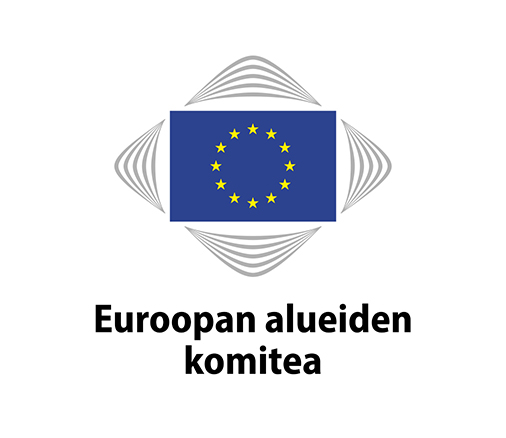 